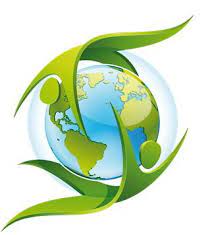 Как защититься от загрязненного воздуха:- дышите носом;- делайте дома влажную уборку;- пейте больше воды;- регулирно полоскайте горло и промывайте глаза; - разводите комнатные растения, которые очищают воздух;- воздерживайтесь от занятий оздоровительным бегом на городских улицах;- не останавливайтесь возле автомобилей с работающим двигателем;- мойте тщательно овощи и фрукты перед употреблением;- выбирайте в магазине экологически чистые продукты;- не собирайте ягодя и грибы недалеко от автомобильных догор, свалок и промышленных предприятийКунгурская городская прокуратураЭкологическая безопасность – это защита от вредного воздействия загрязненной окружающей средыЗнайте и соблюдайте правила пожарной безопасности в лесу:- не бросайте в лесу горящие спички и окурки;- не засоряйте места отдыха бумагой, отходами и другими легковоспламеняющимися предметами;- не оставляйте костер без присмотра;- перед уходом тщательно залейте место костра и забросайте влажным грунтом;- немедленно принимайте меры к ликвидации пожара в лесу, сообщите о пожаре